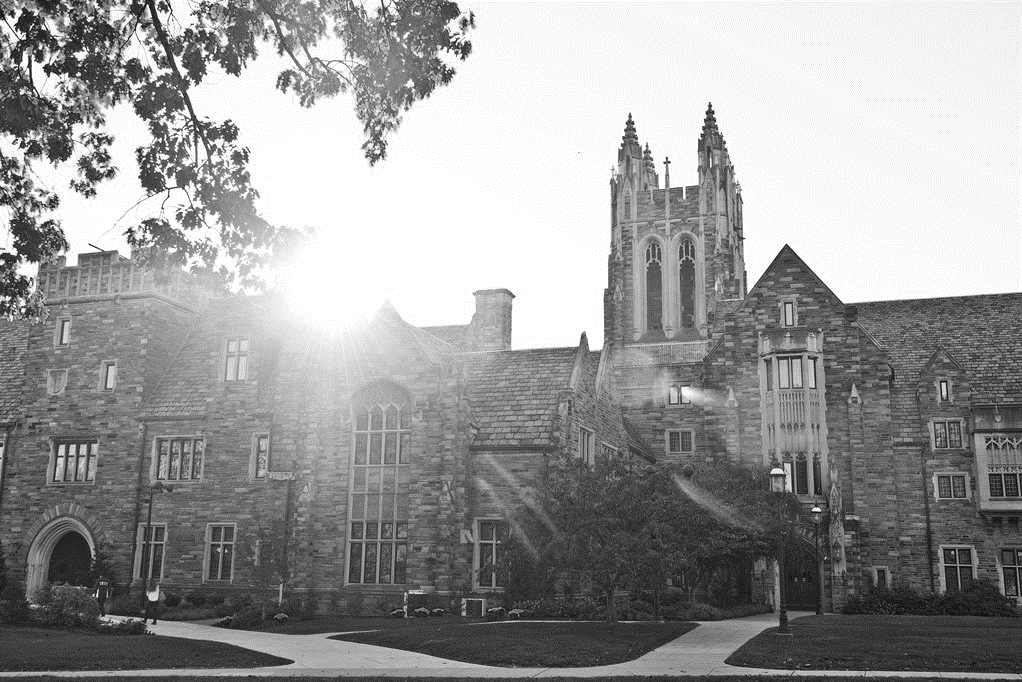 Dear Students,Welcome to the 2017 Villiger Tournament at St. Joseph’s University! The Villiger Staff would like to extend our deepest appreciation to everyone who is contributing their time and energy in making the Thirty-Eighth Annual Villiger Tournament possible and enjoyable for all! In this packet, you will find a list of schools in attendance, a tournament schedule, a campus map, as well as other important information. We will have schematics posted outside of the North Lounge in Campion Student Center, but they can be easily accessed on Tabroom.com. Reminder that student packs are online this year on Tabroom.com as well. In addition, other information you may need can be found at the information desk at the North Lounge.We encourage all students to do their best and have a great time. If there is anything we can do for you, please ask. Thank you for coming and we hope to see you again next year!									  Sincerely,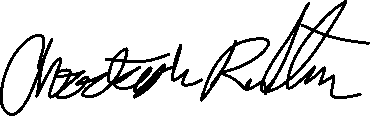 									Christopher Pendleton 									  Tournament Director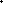 WIFI: 	Network: villiger-guest		Password: hawkhill2017SCHEDULE FRIDAY, NOVEMBER 17, 2017 8:00 PM 	Early Registration Begins: Crowne Plaza (Tournament Hotel)  9:30 PM 	Early Registration Ends  SATURDAY, NOVEMBER 18, 2017                        Student Congress Session One Convenes  10:00 AM 	Extemp Prep Round One 10:30 AM      Speech Time Slot 2 10:45 AM 	Round Two: CX, LD, PF Debate  12:00 PM 	Student Congress Session One Adjourns  **Tournament Meal Break: Campion Cafeteria** (12:301:30 for CX)  1:00 PM         Speech Time Slot 3  	 	Student Congress Session Two Convenes  1:30 PM         Round Three: LD, PF, and CX Debate  2:45 PM         Speech Time Slot 4 4:00 PM 	Student Congress Session Two Adjourns   	Round Four: LD, PF, and CX Debate  4:30 PM         Speech time slot 5Student Congress Session Three Convenes SCHEDULESUNDAY, NOVEMBER 19, 2017 7:30 AM        Postings for 8am rounds8:00 AM 	Octofinal Round: PF Debate, LD Debate (if necessary)8:30 AM	QuarterFinal Round: CX (if necessary)9:00 AM        Student Congress Super Session Convenes             Extemp DrawSpeech QuarterFinal Round10:00AM	QuarterFinal Round: PF Debate, LD Debate10:45AM 	SemiFinal Round: CX11:30AM 	Speech Semifinal Round12:00PM 	SemiFinal Round: PF Debate, LD Debate 1:00 PM	Student Congress Super Session Adjourns		Final Round: CX    1:30 PM	Final Round: PF Debate, LD Debate  2:00 PM         Speech Final Round	 4:00 PM 	Roman Catholic Mass:  5:00 PM 	Awards Assembly: Doyle Banquet Hall, Campion Student Center  Schools in AttendanceAchievement First Brooklyn High School Berkeley Carroll School Boca Raton Community High SchoolCalvert Hall College High SchoolCary AcademyCatholic Memorial SchoolCentral High SchoolCentreville High SchoolCollegiate SchoolConvent of Sacred Heart, NYCDallastown East Brunswick High SchoolFontbonne Hall AcademyFordham Preparatory SchoolGeorgetown Day SchoolHarriton High School Holy Ghost Preparatory SchoolHunter CollegeIona Preparatory La Salle College High SchoolLake Braddock Secondary High SchoolLivingston High SchoolMamaroneck High SchoolMarriotts Ridge High SchoolMonsignor Farrell High SchoolNeedham High SchoolNewark Tech High SchoolOur Lady of Good Counsel High School Oxbridge Academy of the Palm BeachesPennsbury High SchoolPerkiomen Valley High School Regis High School Ridge High SchoolSaint Joseph Hill AcademyScarsdale High School Shawnee High School Shrewsbury High SchoolSouthern Lehigh High School Saint Joseph’s Preparatory SchoolStrath Haven High School Summit High School Bronx High School of Science The Dalton SchoolThe Hill SchoolThe Potomac SchoolTruman High School Unionville High SchoolUpper Dublin High SchoolThe Ursuline School Walt Whitman High SchoolWest Windsor-Plainsboro High School South Wilmington Charter SchoolFoodCampion Dining Hall is the classic, all you can eat dining hall in the basement of the Campion Student Center. Students can buy wristbands there for unlimited access all day, all you can eat: a pass for Saturday and Sunday is $25.  A one day pass is $15. Students can pay cash/credit at the cash registers at the entrance. IF YOU ARE A PUBLIC FORUM DEBATER OR JUDGE YOU ARE STRONGLY ADVISED TO NOT BUY THE TWO DAY PASS. Einstein’s' Bagels will be open on Saturday in Merion Hall (where public forum is) will be open 8 am to 4 pm on Saturday. On Sunday, feel free to buy the one day pass into Campion for Sunday, as you will not be in Merion Hall on Sunday. For dinner, the Campion Food Court (containing Subway, Grille Works, and Hawk Wrap) will be open from 5 pm to 11 pm both Sunday and Saturday. Starbucks will be open from 8 am to 5pm Sunday and Saturday, located beneath Hawks Landing. 7:00 AM 7:45 AM Registration Begins: ​North Lounge​, ​Campion Student Center  Registration Ends  8:00 AM 8:30 AM Opening Assembly: ​Doyle Banquet Hall, Campion Student Center Student Congress Agenda Setting Session Convenes, CX Assembly   PFD Assembly, LD Assembly 8:45 AM Speech Time Slot 19:00 AM Round One: CX, LD, PF Debate 6:15 PM Speech time slot 6  6:30 PM Round Five: CX, LD, and PF Debate  7:30 PM Student Congress Session Three Adjourns  9:00 PM Posting of Elimination Round Participants Online 